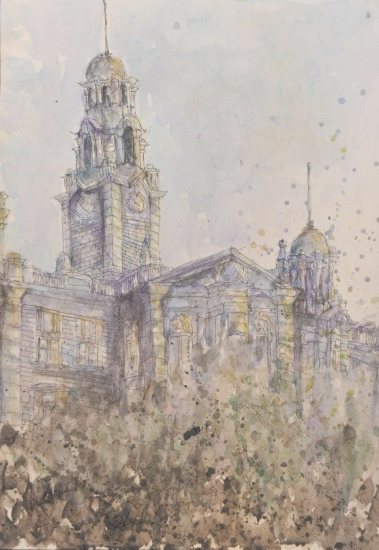 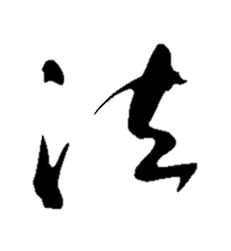 王千華博士深圳大學法學院日期: 2017年5月4日 (星期四)時間: 下午1:30 至  2:30地點: 香港大學 鄭裕彤教學樓7樓723室(語言: 普通話)